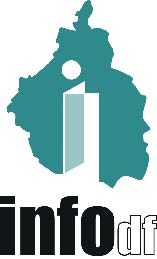 ORDEN DEL DÍAORDEN DEL DÍAI. 	Lista de asistencia y verificación del quórum legal. II.	Lectura, discusión y, en su caso, aprobación del Orden del Día.III.	Presentación, análisis y en su caso, aprobación del Proyecto de Acta de la Cuadragésima Sesión Ordinaria del Pleno del Instituto de Acceso a la Información Pública y Protección de Datos, celebrada el 05 de noviembre de 2015.IV.	Presentación, análisis y en su caso, aprobación del Proyecto de Acuerdo mediante el cual se aprueba la suscripción del Convenio Marco de Colaboración que celebrarán el Órgano Político Administrativo en Iztapalapa y el Instituto de Acceso a la Información Pública y Protección de Datos Personales del Distrito Federal.V.	Presentación, análisis y en su caso, aprobación del Proyecto de Acuerdo mediante el cual se aprueban las Afectaciones Programático Presupuestales de las Partidas y Capítulos que se indican, correspondientes al ejercicio fiscal 2015 del Instituto de Acceso a la Información Pública y Protección de Datos Personales del Distrito Federal.VI.		Presentación, discusión y, en su caso, aprobación del siguiente Proyecto de Resolución de Recurso de Revisión interpuesto ante el INFODF, en materia de solicitudes de acceso, rectificación, cancelación y oposición a datos personales:VI.1.	Resolución al Recurso de Revisión interpuesto en contra de la Secretaría de Seguridad Pública, con expediente número RR.SDP.056/2015.VII.		Presentación, discusión y, en su caso, aprobación de los siguientes Proyectos de Resolución de Recursos de Revisión interpuestos ante el INFODF, en materia de solicitudes de acceso a la información pública:VII.1.	Resolución al Recurso de Revisión interpuesto en contra de la Contraloría General del Distrito Federal, con expediente número RR.SIP.1080/2015.VII.2.	Resolución al Recurso de Revisión interpuesto en contra de la Secretaría de Obras y Servicios, con expediente número RR.SIP.1108/2015.VII.3.	Resolución al Recurso de Revisión interpuesto en contra de la Secretaría de Educación, con expediente número RR.SIP.1111/2015 y su Acumulado RR.SIP.1113/2015.VII.4.	Resolución al Recurso de Revisión interpuesto en contra de la Secretaría de Educación, con expediente número RR.SIP.1268/2015.VII.5.	Resolución al Recurso de Revisión interpuesto en contra del Tribunal de lo Contencioso Administrativo del Distrito Federal, con expediente número RR.SIP.1150/2015 y sus Acumulados RR.SIP.1151/2015, RR.SIP.1152/2015, RR.SIP.1153/2015, RR.SIP.1154/2015, RR.SIP.1155/2015, RR.SIP.1156/2015, RR.SIP.1157/2015, RR.SIP.1158/2015, RR.SIP.1159/2015 y RR.SIP.1160/2015.VII.6.	Resolución al Recurso de Revisión interpuesto en contra del Tribunal Superior de Justicia del Distrito Federal, con expediente número RR.SIP.1216/2015.VII.7.	Resolución al Recurso de Revisión interpuesto en contra de la Secretaría de Desarrollo Urbano y Vivienda, con expediente número RR.SIP.1240/2015.VII.8.	Resolución al Recurso de Revisión interpuesto en contra de la Secretaría de Movilidad, con expediente número RR.SIP.1243/2015.VII.9.	Resolución al Recurso de Revisión interpuesto en contra de la Secretaría de Protección Civil, con expediente número RR.SIP.1245/2015.VII.10.	Resolución al Recurso de Revisión interpuesto en contra de la Procuraduría General de Justicia del Distrito Federal, con expediente número RR.SIP.1246/2015.VII.11.		Resolución al Recurso de Revisión interpuesto en contra de la Procuraduría General de Justicia del Distrito Federal, con expediente número RR.SIP.1251/2015.VII.12.		Resolución al Recurso de Revisión interpuesto en contra de la Procuraduría General de Justicia del Distrito Federal, con expediente número RR.SIP.1254/2015.VII.13.		Resolución al Recurso de Revisión interpuesto en contra de la Procuraduría General de Justicia del Distrito Federal, con expediente número RR.SIP.1259/2015 y su Acumulado RR.SIP.1262/2015.VII.14.	Resolución al Recurso de Revisión interpuesto en contra de la Secretaría de Finanzas, con expediente número RR.SIP.1247/2015.VII.15.	Resolución al Recurso de Revisión interpuesto en contra de la Secretaría de Gobierno, con expediente número RR.SIP.1256/2015.VII.16.	Resolución al Recurso de Revisión interpuesto en contra del Instituto de Verificación Administrativa del Distrito Federal, con expediente número RR.SIP.1275/2015.VII.17.	Resolución al Recurso de Revisión interpuesto en contra de la Delegación Iztacalco, con expediente número RR.SIP.1277/2015.VII.18.	Resolución al Recurso de Revisión interpuesto en contra de la Delegación Iztacalco, con expediente número RR.SIP.1477/2015.VII.19.	Resolución al Recurso de Revisión interpuesto en contra de la Secretaría de Seguridad Pública, con expediente número RR.SIP.1283/2015.VII.20.	Resolución al Recurso de Revisión interpuesto en contra del Proyecto Metro del Distrito Federal, con expediente número RR.SIP.1463/2015.VII.21.	Resolución al Recurso de Revisión interpuesto en contra de la Delegación Coyoacán, con expediente número RR.SIP.1468/2015.VII.22.	Resolución al Recurso de Revisión interpuesto en contra del Partido de la Revolución Democrática en el Distrito Federal, con expediente número RR.SIP.1487/2015.VIII.	Asuntos generales.